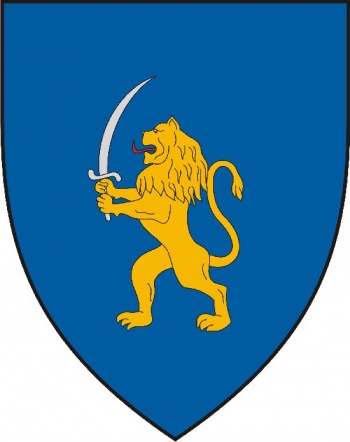 	OROSZI KÖZSÉG POLGÁRMESTERE	8458, Oroszi, Szabadság u. 27.	e-mail: onkormanyzat@oroszi.huM  E  G  H  Í  V  ÓOroszi Község Önkormányzatának Képviselő-testülete2015. április 28-án (kedden) 1600 órai kezdettel nyilvános ülésttart, melyre meghívom.Az ülés helye: Oroszi Művelődési Ház 		          8458 Oroszi, Szabadság utca 27.       N A P I R E N DT á r g y :		Előadó:Az ülésen való megjelenésére feltétlen számítok. Esetleges távolmaradását kérem, szíveskedjen előre bejelenteni.O r o s z i , 2015. április 23.	Dániel Ferenc	 polgármesterAz Önkormányzat 2014. évi költségvetéséről szóló 1/2014. (III. 03.) önkormányzati rendelet módosításaDániel FerencpolgármesterBeszámoló az Önkormányzat 2014. évi költségvetésének végrehajtásáról (Zárszámadási rendelettervezet)Dániel FerencpolgármesterÉves ellenőrzési jelentés, éves összefoglaló ellenőrzési jelentésDániel FerencpolgármesterA helyi önkormányzati képviselők tiszteletdíjáról szóló 5/2014.(X.21.) önkormányzati rendelet módosításaDániel FerencpolgármesterAlpolgármester tiszteletdíja Dániel FerencpolgármesterDöntés pályázat benyújtásárólDániel Ferencpolgármester